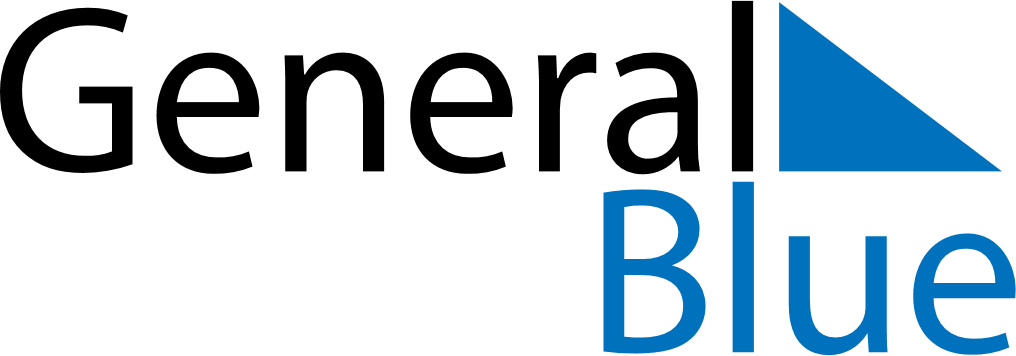 November 2024November 2024November 2024November 2024November 2024November 2024Kluang, Johor, MalaysiaKluang, Johor, MalaysiaKluang, Johor, MalaysiaKluang, Johor, MalaysiaKluang, Johor, MalaysiaKluang, Johor, MalaysiaSunday Monday Tuesday Wednesday Thursday Friday Saturday 1 2 Sunrise: 6:48 AM Sunset: 6:51 PM Daylight: 12 hours and 2 minutes. Sunrise: 6:48 AM Sunset: 6:51 PM Daylight: 12 hours and 2 minutes. 3 4 5 6 7 8 9 Sunrise: 6:48 AM Sunset: 6:51 PM Daylight: 12 hours and 2 minutes. Sunrise: 6:49 AM Sunset: 6:51 PM Daylight: 12 hours and 2 minutes. Sunrise: 6:49 AM Sunset: 6:51 PM Daylight: 12 hours and 2 minutes. Sunrise: 6:49 AM Sunset: 6:51 PM Daylight: 12 hours and 2 minutes. Sunrise: 6:49 AM Sunset: 6:51 PM Daylight: 12 hours and 2 minutes. Sunrise: 6:49 AM Sunset: 6:51 PM Daylight: 12 hours and 2 minutes. Sunrise: 6:49 AM Sunset: 6:51 PM Daylight: 12 hours and 2 minutes. 10 11 12 13 14 15 16 Sunrise: 6:49 AM Sunset: 6:51 PM Daylight: 12 hours and 1 minute. Sunrise: 6:49 AM Sunset: 6:51 PM Daylight: 12 hours and 1 minute. Sunrise: 6:49 AM Sunset: 6:51 PM Daylight: 12 hours and 1 minute. Sunrise: 6:50 AM Sunset: 6:51 PM Daylight: 12 hours and 1 minute. Sunrise: 6:50 AM Sunset: 6:51 PM Daylight: 12 hours and 1 minute. Sunrise: 6:50 AM Sunset: 6:52 PM Daylight: 12 hours and 1 minute. Sunrise: 6:50 AM Sunset: 6:52 PM Daylight: 12 hours and 1 minute. 17 18 19 20 21 22 23 Sunrise: 6:50 AM Sunset: 6:52 PM Daylight: 12 hours and 1 minute. Sunrise: 6:51 AM Sunset: 6:52 PM Daylight: 12 hours and 1 minute. Sunrise: 6:51 AM Sunset: 6:52 PM Daylight: 12 hours and 1 minute. Sunrise: 6:51 AM Sunset: 6:52 PM Daylight: 12 hours and 1 minute. Sunrise: 6:51 AM Sunset: 6:53 PM Daylight: 12 hours and 1 minute. Sunrise: 6:52 AM Sunset: 6:53 PM Daylight: 12 hours and 1 minute. Sunrise: 6:52 AM Sunset: 6:53 PM Daylight: 12 hours and 1 minute. 24 25 26 27 28 29 30 Sunrise: 6:52 AM Sunset: 6:53 PM Daylight: 12 hours and 1 minute. Sunrise: 6:53 AM Sunset: 6:54 PM Daylight: 12 hours and 0 minutes. Sunrise: 6:53 AM Sunset: 6:54 PM Daylight: 12 hours and 0 minutes. Sunrise: 6:53 AM Sunset: 6:54 PM Daylight: 12 hours and 0 minutes. Sunrise: 6:54 AM Sunset: 6:55 PM Daylight: 12 hours and 0 minutes. Sunrise: 6:54 AM Sunset: 6:55 PM Daylight: 12 hours and 0 minutes. Sunrise: 6:55 AM Sunset: 6:55 PM Daylight: 12 hours and 0 minutes. 